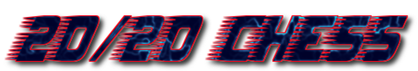 York Qualifier, 21st January 2017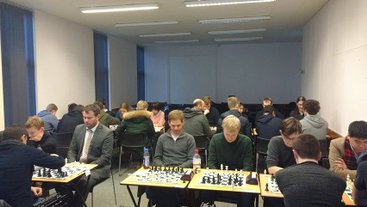 2020 Chess returned to the home of the 'NUCC' to resume the qualifying season after the winter break in a highly spirited and competitive event.It was historic for several reasons, for the first time two school sides, both from Ampleforth College entered with their 'A' team impressively finishing in the top half in 4th place to secure their spot at the Super Final in June. York Barbarians will also be there by being the best 'Barbarian' side to enter the qualifiers, scoring a respectable 9 points out of 15. The hosts York A joined them as best university side along with Durham University Men’s Team, as well as the Durham University Women's Team who made their debut at this tournament and became the first all women's side to play at a 2020 Chess event.However they all fell short of the overall champions, Durham University Alumni. They won all 5 games only dropping one point in the process to cruise into the next stage of the competition; the best qualifying performance in 2020 Chess History. Many of their team had played in the first NUCC event back in summer 2015, so it was great to see the return of familiar faces and we hope this trend continues amongst other sides for years to come. There was also an interesting statistical quirk, in all the 64 individual games of Chess not one of them ended in draw, demonstrating the aggressive attacking nature of the tournament! Chess & Bridge kindly provided each player a gift bag with their latest magazine along with the equipment prizes and scorecard, and Chess Openings Wizard generously gave three copies of their high quality software programs to the best three players. We are most grateful for their support.Many thanks to all who came making it a success, Peter Hornsby 2020 Chess Founder and DirectorWith the invaluable help of:Alexander Taylor, arbiter and pairings secretaryJoel Wagg, site managerOur sponsors who can be found at www.chess.co.uk and www.bookup.comThe York 2020 Chess Qualifier 21st January 2017Proudly Sponsored by Chess & Bridge and Chess Openings WizardRound One:Durham Uni Boys 0-4 York AAmpleforth A 4-0 Durham Uni Girls Titans 4-0 Ampleforth BDurham Alumni 4-0 York BarbariansRound Two:York A 1-3 Durham AlumniDurham Girls 0-4 Durham Uni BoysTitans 2-2 Ampleforth AAmpleforth B 0-4 York Barbarians Round Three:York A 3-1 York BarbariansAmpleforth A 2-2 Durham BoysDurham Alumni 4-0 TitansDurham Uni Girls 3-1 Ampleforth BRound Four:York A 4-0 TitansYork Barbarians 4-0 Durham GirlsAmpleforth A 0-4 Durham AlumniDurham Uni Boys 4-0 Ampleforth B Round Five:York Barbarians 3-1 TitansDurham Alumni 4-0 Durham Uni BoysDurham Uni Girls 0-4 York AAmpleforth B 0-4 Ampleforth A Final League Table:Individual Results: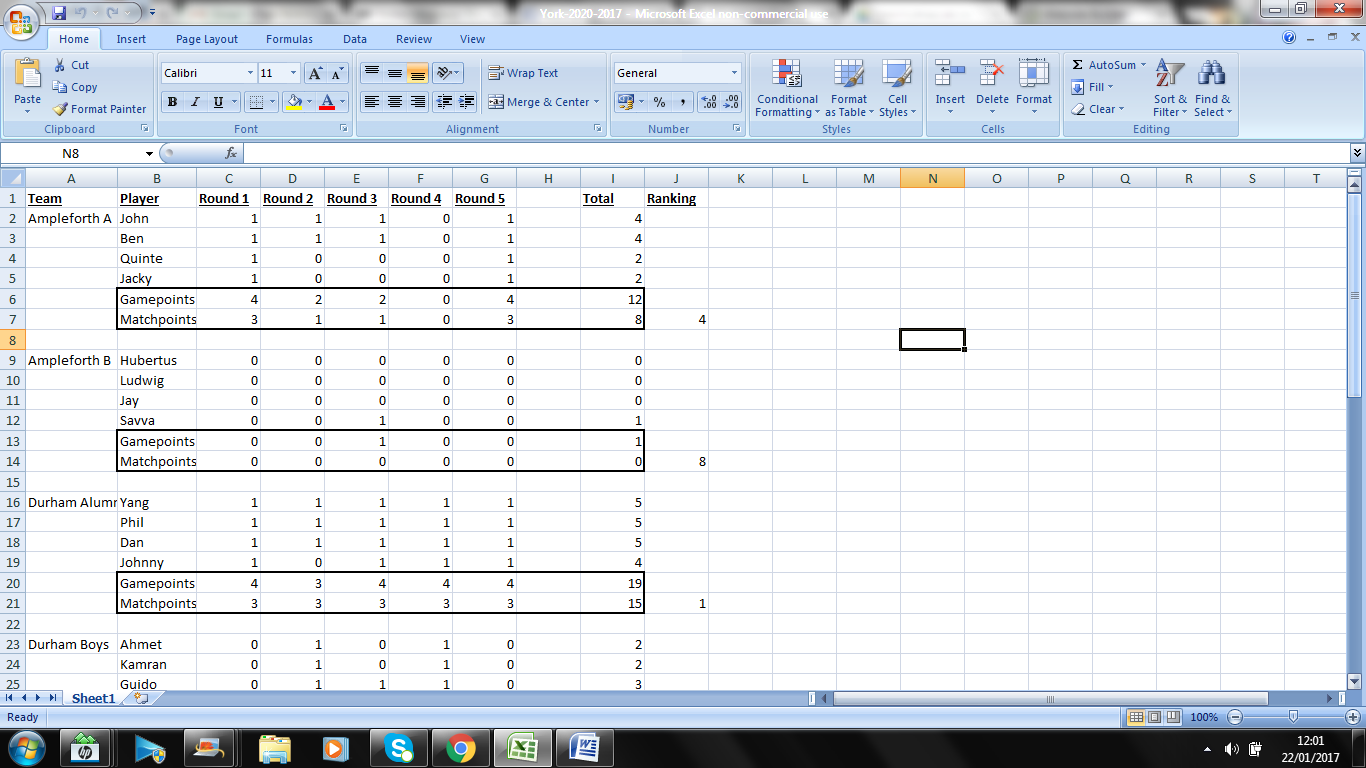 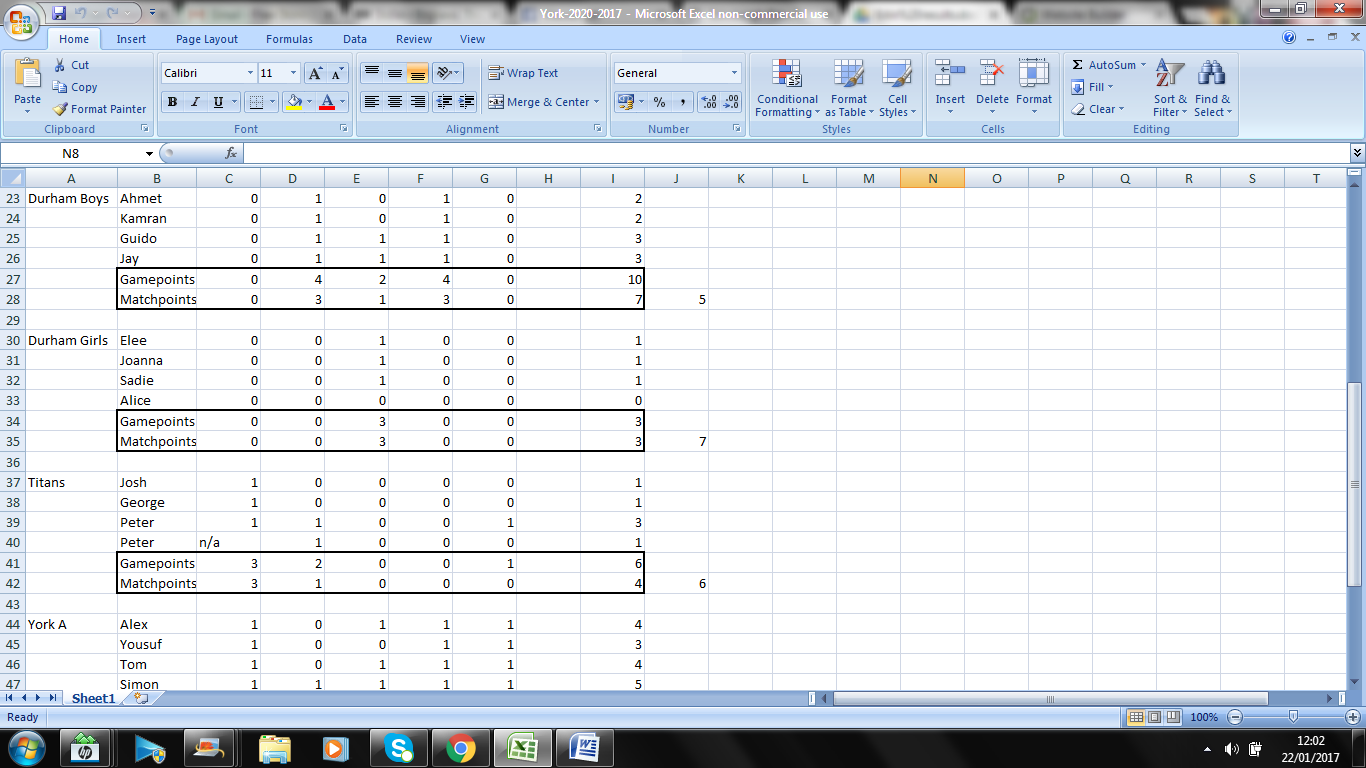 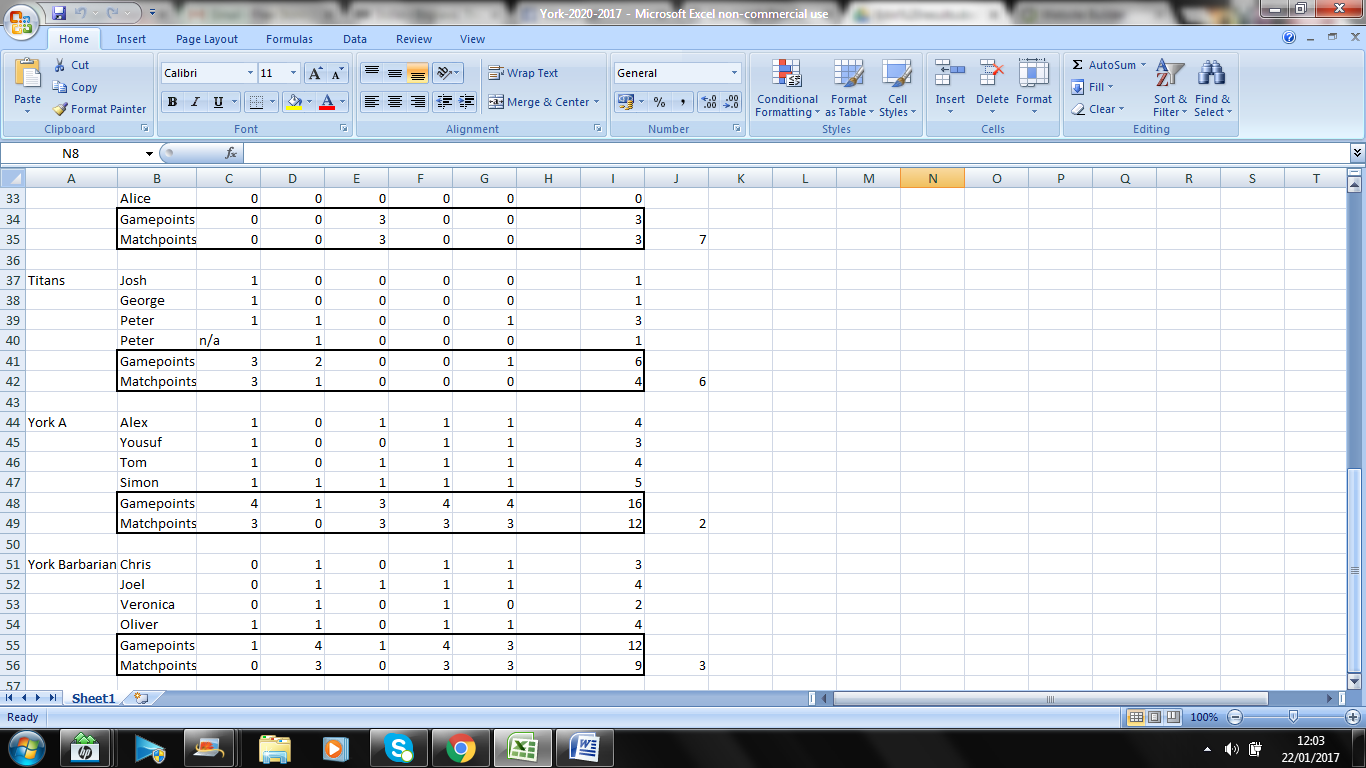 Medals:Bronze: John Mutton and Ben (Ampleforth A), Johnny Fallman (Durham Alumni), Alex and Tom (York A), Joel Wagg and Oliver (York Barbarians) Gold: Yang Guo, Phil Purcell, Dan Waller (all Durham Alumni), Simon Lillistone (York A) TeamWinsDrawsDefeatsTotalPositionDurham Alumni500151stYork A401122ndYork Barbarians30293rdAmpleforth A2      2184thDurham Uni Boys21275thTitans11346thDurham Uni Girls10437th     Ampleforth B 00008th